ДОГОВОР № РегНомер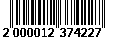 на проведение работ по сертификации электрической энергииг. Краснодар                                                                                           РегДатаАкционерное общество «Электросети Кубани», именуемое в дальнейшем «Заказчик», в лице ______________, действующего на основании ____________, с одной стороны, и ____________________________________________________________________________________, (указать организационно-правовую форму, наименование контрагента, либо ФИО индивидуального предпринимателя, номер записи в ЕГРИП),именуемое в дальнейшем «Подрядчик», в лице _________________________, действующего на                                               (указать ФИО лица действующего от имени контрагента)основании ____________________________, с другой стороны, вместе именуемые «Стороны»,       (указать наименование и реквизиты документов, подтверждающих полномочия)по результатам проведения конкурсных процедур (протокол заседания единой закупочной комиссии от «___» __________20__ г.) пришли к соглашению заключить настоящий договор (далее по тексту - Договор) о нижеследующем:Определения и понятияДля целей настоящего Договора, если не оговорено иное, предусматриваются следующие определения:место проведения работы – пункты контроля качества электрической энергии в распределительных сетях АО «Электросети Кубани»;пункт контроля качества электрической энергии – точка электрической сети, в которой проводят измерения показателей качества электрической энергии при контроле качества электрической энергии (например: шины подстанций, вводно-распределительное устройство);контроль качества электрической энергии – проверка соответствия показателей качества электрической энергии установленным требованиям;распределительная электрическая сеть – электрическая сеть напряжением 6(10) – 0,4 кВ, обеспечивающая электроснабжение граждан (бытовых потребителей) и юридических лиц.Подрядчик собственными силами проводит испытание показателей качества электрической энергии. Подрядчик аккредитован Федеральной службой по аккредитации: аттестат аккредитации № _________ выдан __________.Предмет договораПо настоящему Договору Подрядчик обязуется выполнить по заданию Заказчика работы по подготовке к обязательной сертификации и сертификации электрической энергии в распределительных электрических сетях Заказчика, согласно Техническому заданию (Приложение №1), являющемуся неотъемлемой частью настоящего Договора, и сдать их результат, а Заказчик обязуется принять результат работ Подрядчика и оплатить его.Указанные работы осуществляются с «___» ____________ 20__ г. по «30» декабря 2024 г. в сроки, указанные в Заявке,  согласно Техническому заданию (далее - ТЗ).Состав работ по подготовке к обязательной сертификации и сертификации электрической энергии в распределительных электрических сетях Заказчика определяется в ТЗ. Проведение Подрядчиком работ по подготовке к сертификации и сертификации электрической энергии в распределительных электрических сетях Заказчика производится на основании Заявки Заказчика с приложением перечня электрических сетей Заказчика, заявляемых на сертификацию. При проведении работ Подрядчик руководствуется требованиями документов, указанных в Техническом задании (Приложение №1).Права и обязанности СторонПодрядчик в рамках настоящего Договора обязан:Принять и рассмотреть Заявку Заказчика на проведение сертификации продукции с приложением перечня электрических сетей Заказчика, заявляемых на сертификацию.Приступить к выполнению работ с даты поступления Заявки Заказчика.Выполнить работы по подготовке к проведению сертификации и сертификации в соответствии с предоставленным Заказчиком ТЗ, качественно и в установленные настоящим Договором сроки. По окончании работ направить Заказчику акт сдачи-приемки выполненных работ с документацией подтверждающей их выполнение (в том числе протоколы сертификационных испытаний и отчет по анализу состояния производства) согласно ТЗ, принять положительное решение о сертификации и надлежащим образом оформленный оригинал сертификата соответствия передать Заказчику (или его представителю по доверенности).3.1.5. В течение 5 календарных дней с момента составления счетов-фактур передать их Заказчику. (данный пункт включается, если Подрядчик работает по общей системе налогообложения).3.2. Подрядчик имеет право:3.2.1. Привлекать для выполнения работ по настоящему Договору субподрядчиков на правах субподряда в пределах общей стоимости работ и нести перед Заказчиком полную ответственность за их действия.3.2.2. Письменно запрашивать у Заказчика, документы, указанные в решении по Заявке на проведение сертификации электрической энергии в распределительных электрических сетях Заказчика в соответствии с этапами работ.3.2.3. Досрочно выполнить и сдать результаты работ Заказчику при условии, что это не повлияет на качество выполненной работы.3.3. Заказчик в рамках настоящего Договора обязан:3.3.1. Передать Подрядчику в момент подписания настоящего Договора Заявку на проведение сертификации продукции с приложением перечня электрических сетей Заказчика, заявляемых на сертификацию.3.3.2. По запросу Подрядчика предоставить по акту приема-передачи документы, указанные в решении по Заявке на проведение сертификации продукции в течение 10 календарных дней с даты получения письменного запроса Подрядчика.3.3.3. Оплатить работу Подрядчика  в соответствии с разделом 4 настоящего Договора.3.3.4. Обеспечить Подрядчику:- доступ на принадлежащие Заказчику объекты для проведения сертификационных испытаний электрической энергии, а так же условия, необходимые для проведения испытаний; - установку приборов Подрядчика в пунктах контроля качества электрической энергии в сетях Заказчика на срок проведения периодического мониторинга и сертификационных испытаний и последующее снятие этих приборов по истечению срока проведения испытаний;3.3.6. Выполнять все требования, предъявляемые к Заказчику нормами действующего законодательства.3.4. Заказчик имеет право:3.4.1. В любое время проверять ход выполнения Подрядчиком работы по Договору.3.4.2. Консультироваться у Подрядчика по вопросам прохождения процедуры сертификации электрической энергии.3.4.3. Требовать возмещения убытков, причиненных ему Подрядчиком вследствие неисполнения или ненадлежащего исполнения условий настоящего Договора.3.4.4. Требовать от Подрядчика безвозмездного исправления всех недостатков, совершенных Подрядчиком в процессе исполнения Договора.3.4.5. Приостановить работы, проводимые Подрядчиком в случае нарушения его специалистами правил и норм безопасности в действующих электроустановках.Стоимость работ и порядок расчетов4.1. Общая стоимость работ по настоящему Договору не должна превышать _______ (_________) рублей __ копеек, в т.ч. НДС 20 %  _________(___________) рубля __ копеек (в случае, если Подрядчик работает по упрощенной системе налогообложения, необходимо указать – НДС не предусмотрен, так как в соответствии с п.3 (п.2) ст.346.11 гл.26.2. НК РФ Подрядчик работает по упрощенной системе налогообложения) и определяется согласно Сметно-финансовым расчетам (Приложения № ________), являющимся неотъемлемой частью настоящего Договора. 4.2. Расчет по настоящему Договору производится в следующем порядке:________________________________________________________________________Порядок сдачи и приемки выполненных работПодрядчик по окончании работ предоставляет Заказчику два экземпляра акта сдачи-приемки выполненных работ, документы согласно ТЗ, счет на оплату.Заказчик в течение 10 (десяти) календарных дней со дня получения указанных в пункте 5.1 Договора документов рассматривает их и направляет Подрядчику подписанный экземпляр акта сдачи-приемки выполненных работ или мотивированный отказ от приемки работ.В случае получения Подрядчиком мотивированного отказа Заказчика, Стороны составляют акт с перечнем необходимых доработок и сроков их  выполнения. Указанные доработки Подрядчик осуществляет за свой счет. Форс-мажорПри невозможности выполнения условий Договора из-за наступления форс-мажорных обстоятельств, Стороны частично или полностью освобождаются от ответственности за невыполнение или ненадлежащее выполнение своих обязательств по настоящему Договору, при условии предоставления Стороной, не выполнившей обязательства, подтверждающих документов, выданных компетентными органами, если такое неисполнение было вызвано: обстоятельствами непреодолимой силы, возникшими после заключения настоящего Договора, в результате событий чрезвычайного характера, наступление которых ни одна из Сторон не могла ни предвидеть, ни предотвратить разумными мерами, и если эти обстоятельства повлияли на исполнение настоящего Соглашения. В том числе к обстоятельствам, освобождающим Сторону от ответственности, относятся:- решения, принятые высшими органами законодательной и/или исполнительной власти Российской Федерации или Банком России, которые делают невозможным для одной и/или другой Стороны выполнение своих обязательств по настоящему Договору и сделкам, заключенным в рамках настоящего Договора;- просрочка платежей в связи с неисполнением расчетными учреждениями Банка России условий и сроков платежей.6.2. Сторона, для которой возникли указанные в пункте 6.1 Договора обстоятельства, препятствующие исполнению настоящего Договора, должна в письменном виде в течение трех рабочих дней отправить другой Стороне извещение о наступлении и прекращении их действия. Такое извещение направляется с использованием средств связи, обеспечивающих фиксирование отправлений, либо вручается под расписку. В этом случае срок исполнения обязательств по настоящему Соглашению отодвигается соразмерно времени действия вышеуказанных обстоятельств.6.3. В случае несвоевременного сообщения о вышеуказанных обстоятельствах Сторона, затронутая их действием, не может на них ссылаться, если только само обстоятельство не препятствует отправке такого сообщения.6.4. После прекращения действия обстоятельств, указанных выше, Стороны обязаны продолжать исполнение своих обязательств по настоящему Соглашению, если иное не будет предусмотрено дополнительным соглашением, заключенным Сторонами.Порядок рассмотрения споровВсе споры и разногласия, которые могут возникнуть между Сторонами из настоящего Договора или в связи с ним, разрешаются путем переговоров с применением претензионного порядка. Срок рассмотрения претензии устанавливается 15 (пятнадцать) календарных дней с даты, следующей за днем ее вручения. При не урегулировании споров и разногласий с применением  претензионного порядка, такие споры подлежат рассмотрению в Арбитражном суде Краснодарского края.8. Конфиденциальность8.1 Стороны соблюдают конфиденциальность в отношении содержания настоящего Договора в течение всего срока его действия и не раскрывают его содержания третьим лицам без предварительного письменного согласия другой Стороны за исключением случаев, предусмотренных законодательством РФ.8.2. К конфиденциальной информации относятся:- условия настоящего Договора;- сведения, содержащиеся в документах, полученных Сторонами при исполнении условий настоящего Договора.9. Ответственность СторонПодрядчик несет ответственность за ненадлежащее качество выполненных работ, ненадлежащее качество предоставленных материалов в порядке и по основаниям, предусмотренным ст. 723 ГК РФ. При некачественном выполнении работ Заказчик вправе требовать безвозмездного устранения указанных недостатков в трехдневный срок с момента их обнаружения.В случае нарушения сроков выполнения работ, предусмотренных п. 2.2. настоящего Договора, Подрядчик уплачивает Заказчику пеню в размере 0,1% от стоимости работ по настоящему Договору за каждый день просрочки.В случае нарушения Подрядчиком сроков составления счетов-фактур, установленных п. 3 ст. 168 Налогового Кодекса РФ, и (или) их передачи Заказчику (п.3.1.5. Договора), Подрядчик обязан уплатить Заказчику штраф в размере 1% от стоимости работ (п. 4.1. Договора) в течение трех рабочих дней с момента получения письменного требования Заказчика. (данный пункт включается, если Подрядчик работает по общей системе налогообложения).9.4. В случае приостановки действия выданного Подрядчиком сертификата соответствия электрической энергии, либо его аннулирования государственными контролирующими органами, ввиду несоответствия нормам действующего законодательства, Подрядчик обязуется в срок, согласованный с Заказчиком, за свой счет провести работы по подтверждению соответствия электрической энергии требованиям ГОСТа 32144-2013. «Межгосударственный стандарт. Электрическая энергия. Совместимость технических средств электромагнитная. Нормы качества электрической энергии в системах электроснабжения общего назначения» после устранения Заказчиком нарушений, повлекших приостановление действия сертификата соответствия электрической энергии, либо его аннулирование.9.5. Ответственность, возложенная государственными контролирующими органами или судом на Заказчика, за нарушения норм действующего законодательства, связанные с неисполнением или ненадлежащим исполнением условий настоящего Договора, совершенные в период его действия, в том числе за реализацию Заказчиком электрической энергии в период отсутствия сертификата соответствия, по вине Подрядчика, в регрессном порядке возлагается на Подрядчика.9.6. Стороны пришли к соглашению, что проценты в соответствии со ст. 317.1 ГК РФ по настоящему Договору не начисляются.9.7. За недостоверность сведений, представленных в документации о закупке Подрядчиком в соответствии с постановлением Правительства РФ от 16.09.2016 № 925 «О приоритете товаров российского происхождения, работ, услуг, выполняемых, оказываемых российскими лицами, по отношению к товарам, происходящим из иностранного государства, работам, услугам, выполняемым, оказываемым иностранными лицами» Подрядчик обязан уплатить Заказчику штраф в размере 5% от стоимости работ. 10.	Прочие условия10.1. Все изменения и дополнения к настоящему Договору действительны лишь в том случае, если они составлены в письменной форме и надлежаще подписаны уполномоченными представителями Сторон.10.2. Договор и другие, в том числе и платежные документы, могут быть изготовлены и переданы с помощью электронно-технической связи (электронная почта, факс) и должны подтверждаться оригиналами в течение 2-х недель. Стороны несут ответственность за достоверность подписи.10.3. Настоящий Договор составлен в двух экземплярах, имеющих одинаковую юридическую силу, по одному экземпляру для каждой из Сторон.10.4. Срок действия настоящего Договора устанавливается с момента его подписания обеими Сторонами и действует до исполнения Сторонами своих обязательств по Договору.10.5. Заказчик вправе расторгнуть настоящий Договор в одностороннем внесудебном порядке в любое время до истечения его срока действия при условии письменного уведомления Подрядчика. При этом Договор считается расторгнутым по истечении 30 дней с момента направления Заказчиком соответствующего уведомления.10.6. В случае если одно или несколько положений настоящего Договора полностью или частично являются недействительными или не имеющими юридической силы или станут таковыми, остальные его положения остаются в силе. Недействительное или не имеющее юридической силы положение заменяется новым положением, по возможности в полной мере отвечающим смыслу и целям ставшего недействительным или потерявшего юридическую силу положения.10.7. Уступка прав (требований) по настоящему Договору без письменного согласования Сторон не допускается.Адреса и банковские реквизиты Сторон:Подрядчик:Заказчик:_______________________,__________________________________________________________________________ _______________________________________________________________________________________________________________________________________________________________________________________________________________________________________________ /______________  «____»_____________________202_г.   АО «Электросети Кубани», 350033, г. Краснодар, пер. Переправный, 13, оф. 103АИНН/КПП 2308139496/230901001р/с 40702810830000001208Краснодарское отделение № 8619 ПАО Сбербанк г. Краснодарк/с 30101810100000000602БИК 040349602______________________________________________________ /______________  «____»_____________________202_г.   